Voyage vers le passé composéMatériel :○ 120 cartes :	→ 20 cartes « Conjugue » ;	→ 20 cartes « Indique » ;	→ 20 cartes « Trouve » ;	→ 20 cartes « Choisis » ;	→ 20 cartes « Accorde » ;	→ 20 cartes « Chance ».○ 1 plateau de jeu.○ 6 cartes de score.○ 1 dé.○ 6 pions.○ Une ardoise et un feutre par joueur.But du jeu :Colorier tous les étages des fusées (ou en avoir colorié le maximum à la fin du jeu).Déroulement :Ce jeu se joue de 2 à 6 joueurs (ou à plus en faisant des équipes de 2 élèves).- Au début du jeu, chaque joueur prend une carte de score et positionne son pion sur la case de son choix.- Le joueur le plus jeune lance le dé et avance son pion du nombre de points indiqués. Son voisin de droite tire la carte qui correspond à la case sur laquelle le joueur se trouve. - Le joueur écrit sa réponse sur l’ardoise. Si sa réponse est juste, il colorie un étage de la fusée qui correspond à la carte.- C’est au tour du joueur qui est à sa gauche de jouer, selon les mêmes modalités.- À la fin du jeu, les joueurs comptent le nombre d’étoiles qu’ils ont coloriées. Celui qui en a le plus remporte la partie.Objectifs pédagogiques : Savoir conjuguer n’importe quel verbe au passé composé de l’indicatif. Retrouver l’infinitif d’un verbe conjugué au passé composé de l’indicatif. Trouver le participe passé de n’importe quel verbe. Savoir accorder le participe passé (présence de l’auxiliaire être ou avoir).Commentaires pédagogiques :○ Le rôle de l’enseignant est d’aider les élèves à répondre aux questions, et de veiller au bon déroulement de la partie.○ Les modalités du jeu autorise une gestion autonome de l’atelier.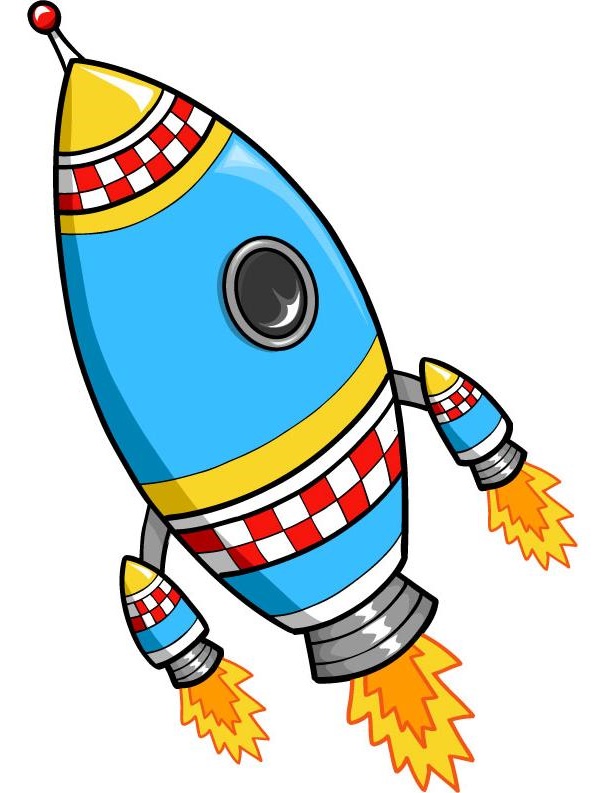 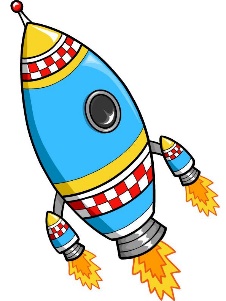 Voyage vers le passé composéConjugueConjugueConjugueConjugueConjugueConjuguele verbe tomber à la première personne du singulierle verbe avoir à la deuxième personne du singulierle verbe franchir à la troisième personne du singulierle verbe prendre à la première personne du plurielle verbe vendre à la deuxième personne du plurielle verbe tondre à la troisième personne du plurielRéponse :je suis tombéRéponse :tu as euRéponse :il a franchiRéponse :nous avons prisRéponse :vous avez venduRéponse :ils ont tonduConjugueConjugueConjugueConjugueConjugueConjuguele verbe vivre à la première personne du singulierle verbe partir à la deuxième personne du singulierle verbe pouvoir à la troisième personne du singulierle verbe devoir à la première personne du plurielle verbe dans la phrase :« Ton petit frère (être) malade pendant trois jours ».le verbe dans la phrase :« Mon père (descendre) la poubelle ».Réponse :j’ai vécuRéponse :tu es partiRéponse :il a puRéponse :nous avons dûRéponse :a étéRéponse :a descenduConjugueConjugueConjugueConjugueConjugueConjuguele verbe dans la phrase :« J’ (éteint) la bougie avant de dormir ».le verbe dans la phrase :« Marius (venir) tout seul à la fête ».le verbe dans la phrase :« Hier, vous (boire) un thé ».le verbe dans la phrase :« Mes frères m’ (dire) des bêtises à votre sujet ».le verbe dans la phrase :« Mon père m’ (permettre) de venir à cette soirée ».le verbe dans la phrase :« Tu (aller) à la fête foraine ».Réponse :ai éteintRéponse :est venuRéponse :avez buRéponse :ont ditRéponse :a permisRéponse :es alléConjugueConjuguele verbe dans la phrase :« Il (finir) premier de la course ».le verbe dans la phrase :« Nous (penser) à faire les courses ».Réponse :a finiRéponse :avons penséIndique Indique Indique Indique Indique Indique l’infinitif et le groupe du verbe dans la phrase :« J’ai désobéi à mes parents ».l’infinitif et le groupe du verbe dans la phrase :« Avez-vous vu mes lunettes ? ».l’infinitif et le groupe du verbe dans la phrase :« J’ai regardé une émission passionnante ».l’infinitif et le groupe du verbe dans la phrase :« Il l’a poursuivi dans la ruelle ».l’infinitif et le groupe du verbe dans la phrase :« À quelle heure êtes-vous arrivés ? ».l’infinitif et le groupe du verbe dans la phrase :« Tu as cru l’apercevoir hier ».Réponse :désobéir / 2ème groupeRéponse :voir / 3ème groupeRéponse :regarder / 1er groupeRéponse :poursuivre / 3ème groupeRéponse :arriver / 1er  groupeRéponse :croire / 3ème groupeIndique Indique Indique Indique Indique Indique l’infinitif et le groupe du verbe dans la phrase :« Ils ont enfin fini leur travail ».l’infinitif et le groupe du verbe dans la phrase :« L’alpiniste a franchi le col ».l’infinitif et le groupe du verbe dans la phrase :« Je lui ai promis de venir au spectacle ».l’infinitif et le groupe du verbe dans la phrase :« Nous avons eu beaucoup de mal à les trouver ».l’infinitif et le groupe du verbe dans la phrase :« Il a repeint son salon ».l’infinitif et le groupe du verbe dans la phrase :« Tu as prédit l’avenir ».Réponse :finir / 2ème groupeRéponse :franchir / 2ème groupeRéponse :promettre / 3ème groupeRéponse :avoir / 3ème groupeRéponse :repeindre / 3ème groupeRéponse :prédire / 3ème groupeIndique Indique Indique Indique Indique Indique l’infinitif et le groupe du verbe dans la phrase :« Il a repeint son salon ».l’infinitif et le groupe du verbe dans la phrase :« Tu m’as rendu un livre ».l’infinitif et le groupe du verbe dans la phrase :« Où est passée ma sœur ? ».l’infinitif et le groupe du verbe dans la phrase :« Qui a pris la télécommande ? ».l’infinitif et le groupe du verbe dans la phrase :« Vous avez marché avec courage ».l’infinitif et le groupe du verbe dans la phrase :« Il a dû montrer l’exemple ».Réponse :repeindre / 3ème groupeRéponse :rendre / 3ème groupeRéponse :passer / 1er groupeRéponse :prendre / 3ème groupeRéponse :marcher / 1er  groupeRéponse :devoir / 3ème groupeIndique Indique l’infinitif et le groupe du verbe dans la phrase :« Mon grand-père est mort à la guerre ».l’infinitif et le groupe du verbe dans la phrase :« Je me suis promené sur la plage ».Réponse :mourir / 3ème  groupeRéponse :se promener / 1er groupeTrouveTrouveTrouveTrouveTrouveTrouvele participe passé du verberire.le participe passé du verberougir.le participe passé du verbeperdre.le participe passé du verbependre.le participe passé du verbenaître.le participe passé du verbevomir.Réponse :riRéponse :rougiRéponse :perduRéponse :penduRéponse :néRéponse :vomiTrouveTrouveTrouveTrouveTrouveTrouvele participe passé du verbedétendre.le participe passé du verbechoisir.le participe passé du verbeoublier.le participe passé du verbeteindre.le participe passé du verbeémettre.le participe passé du verbehurler.Réponse :détenduRéponse :choisiRéponse :oubliéRéponse :teintRéponse :émisRéponse :hurléTrouveTrouveTrouveTrouveTrouveTrouvele participe passé du verbeprévoir.le participe passé du verbevaloir.le participe passé du verbepleuvoir.le participe passé du verbeassoir.le participe passé du verberedire.le participe passé du verberedescendre.Réponse :prévuRéponse :valuRéponse :pluRéponse :assisRéponse :reditRéponse :redescenduTrouveTrouvele participe passé du verbelire.le participe passé du verbesurvivre.Réponse :luRéponse :survécuChoisisChoisisChoisisChoisisChoisisChoisisla bonne proposition parmi les trois : j’ai emprunté j’avais emprunté j’eus empruntéla bonne proposition parmi les trois : il est garde il avait gardé il a gardéla bonne proposition parmi les trois : tu avais fatigué tu as fatigué tu es fatiguéla bonne proposition parmi les trois : nous avons bu nous avions bu nous avons soifla bonne proposition parmi les trois : ils ont parié ils sont à Paris ils eussent pariéla bonne proposition parmi les trois : vous aviez dit vous avons dit vous avez ditRéponse :j’ai empruntéRéponse :il a gardéRéponse :tu as fatiguéRéponse :nous avons buRéponse :ils ont pariéRéponse :vous avez ditChoisisChoisisChoisisChoisisChoisisChoisisla bonne proposition parmi les trois : nous sommes été nous avons un bel été nous avons étéla bonne proposition parmi les trois : il a trahi il est un traitre il avait trahila bonne proposition parmi les trois : tu as entendu tu es sourd tu ais entendula bonne proposition parmi les trois : ils ont agi ils sont sages ils avaient agila bonne proposition parmi les trois : nous devons choisir nous avons choisi nous avons le choixla bonne proposition parmi les trois : vous aviez écrit vous poussez des cris vous avez écritRéponse :nous avons étéRéponse :il a trahiRéponse :tu as entenduRéponse :ils ont agiRéponse :nous avons choisiRéponse :vous avez écritChoisisChoisisChoisisChoisisChoisisChoisisla bonne proposition parmi les trois : tu as lu tu manges un lu tu eus lula bonne proposition parmi les trois : nous avons une bonne vue nous sommes vus nous avons vula bonne proposition parmi les trois : j’eus effacé j’avais effacé j’ai effacéla bonne proposition parmi les trois : ils sont menacés ils ont menacé ils ont des menacesla bonne proposition parmi les trois : vous êtes belles vous avez embellis vous étiez bellesla bonne proposition parmi les trois : il avait cru il a cru il mange cruRéponse :tu as luRéponse :nous avons vuRéponse :j’ai effacéRéponse :ils ont menacéRéponse :vous avez embellisRéponse :il a cruChoisisChoisisla bonne proposition parmi les trois : nous sommes tombés nous avons tombé nous tomberonsla bonne proposition parmi les trois : elle avait mordu elle a mordu elle est mordueRéponse :nous sommes tombésRéponse :elle a morduAccordeAccordeAccordeAccordeAccordeAccordele participe passé dans la phrase :« Elles sont arrivé… à Paris ».le participe passé dans la phrase :« Nous sommes venu… de bonne heure ».le participe passé dans la phrase :« Mes amis ont atterri… à Marignane ».le participe passé dans la phrase :« J’ai appris… mes tables de multiplication ».le participe passé dans la phrase :« Ta sœur est allé… chez le fleuriste ».le participe passé dans la phrase :« Benoit et Gaspard sont reparti… en train ».Réponse :arrivéesRéponse :venusRéponse :atterriRéponse :apprisRéponse :alléeRéponse :repartisAccordeAccordeAccordeAccordeAccordeAccordele participe passé dans la phrase :« Mauricette a décollé… à huit heures ».le participe passé dans la phrase :« Tous mes chats sont parti… ».le participe passé dans la phrase :« Hier, ma cousine a appelé… ».le participe passé dans la phrase :« Lucienne s’est promené… dans les bois ».le participe passé dans la phrase :« Fatima a beaucoup parlé… ».le participe passé dans la phrase :« Djamal et son frère sont tombé… sur un billet ».Réponse :décolléRéponse :partisRéponse :appeléRéponse :promenéeRéponse :parléRéponse :tombésAccordeAccordeAccordeAccordeAccordeAccordele participe passé dans la phrase :« La princesse est monté… sur son cheval blanc ».le participe passé dans la phrase :« Minnie a  poursuivi… son chemin ».le participe passé dans la phrase :« Ma sœur a fait… de l’aïkibudo ».le participe passé dans la phrase :« Nous avons observé… l’éclipse ».le participe passé dans la phrase :« Vous êtes descendu… par les escaliers ».le participe passé dans la phrase :« Josiane est parvenu… à finir son exercice ».Réponse :montéeRéponse :poursuiviRéponse :faitRéponse :observéRéponse :descendusRéponse :parvenueAccordeAccordele participe passé dans la phrase :« Christelle a escaladé… la montagne ».le participe passé dans la phrase :« Mes cousines sont resté… à la maison ».Réponse :escaladéRéponse :restéesChanceChanceChanceChanceChanceChanceTu gagnes un étage de la fusée de ton choix.Tu prends un étage au joueur de ton choix.Tu prends un étage au joueur qui est à ta gauche.Tu prends un étage au joueur qui se trouve à ta droite.Tu donnes un de tes étages au joueur de ton choix.Tu donnes un étage au joueur de ton choix (tu n’en perds pas).ChanceChanceChanceChanceChanceChanceAu prochain tour, tu ne joues pas.Le joueur de ton choix passe son tour.Au prochain tour, tu joues deux fois d’affilé.Au prochain tour, tu poses ton pion sur la case de ton choix.Tu échanges ta carte de score avec le joueur de ton choix.Tu échanges la carte de score de deux joueurs de ton choix (mais pas ta carte).ChanceChanceChanceChanceChanceChanceTous les joueurs perdent un étage (toi aussi).Tous les joueurs gagnent un étage (toi aussi).Tu enlèves un étage au joueur de ton choix (tu ne le gagnes pas).Tu choisis qui sera le prochain joueur à jouer (ça ne peut pas être toi).Tu enlèves un étage à un joueur, et tu le donnes à un autre (ça ne peut pas être toi).Tu effaces les étages d’une fusée du joueur de ton choix.ChanceChanceLe joueur qui est à ta droite gagne un étage de son choix.Le joueur qui est à ta gauche passe son tour.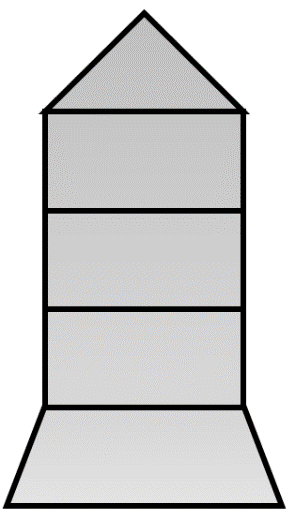 ConjugueIndiqueTrouveChoisisAccordeConjugueIndiqueTrouveChoisisAccorde